Jak vybírat domácí pomocníky?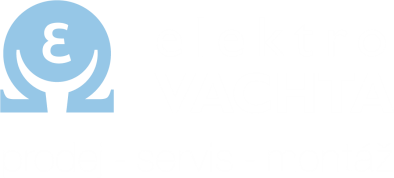 Jmenuji se Petr Vachta a v oboru elektro pracuji již víc než patnáct let. Mimo prodej v našem obchodě v ulici Generála Svobody v Milevsku se věnuji také servisu domácích spotřebičů. V několika příštích vydáních bych vám rád poradil s výběrem spotřebičů pro vaši domácnost. Dnes se budeme věnovat automatickým pračkám.Plnění shora nebo předem?Současný trh nabízí pračky s (A) horním plněním rozměru 40 x 60 centimetrů a (B) čelním plněním pračky rozměru 35, 45 a 60 x 60 centimetrů. Výběr je většinou daný velikostí koupelny či jiného místa, kde má pračka stát. Pro malou koupelnu je šikovné plnění vrchem, do větší lze umístit pračku s čelním plněním a její horní desku využít pro umístění věcí, které chceme mít po ruce. Náplň suchého prádla může být od 3 do 12 kilogramů, podle typu pračky. Úplnou novinkou je malá tříkilová závěsná pračka vhodná do nejmenších bytů a garsonek. Úspory na prvním místěCo se týče energetické náročnosti, doporučuji vybírat pračky ve třídě A, A+ či více, s tím je samozřejmě spojena i spotřeba vody. Při výběru je třeba dbát i na otáčky odstředění, které by neměly být nižší než 1000 otáček za minutu. Pokud uvažujete o doplnění kompletu také o sušičku prádla, u ní by otáčky neměly být nižší než 1200 otáček za minutu. Dalším hlediskem při výběru je značka výrobku. Doporučuji držet se zavedených a dlouhodobě vyzkoušených výrobců, kteří mají rovněž kvalitní servisní zázemí. Aby pračka dlouho sloužila…Jak nejlépe předejít poruchovosti pračky? Nejdůležitější je kvalitní prací prostředek. Já osobně upřednostňuji sypký prášek před gely a tabletami – pro lepší rozpouštění prášku. Při špatném používání pracích prostředků dochází k nalepení na hliníkové části a jejich poškození nebo dokonce totální destrukci. Při horší kvalitě vody doporučuji nechat pračku projít alespoň čtyřikrát ročně programem na 90 stupňů a pro zlepšení účinnosti přidat do lázně litr octa. Nezapomeňte před praním vyjmout z oděvů veškeré předměty. Vyvarujete se tak ucpání či poškození čerpadla. Jakou pračku si vybrat?V naší prodejně Elektro Vachta je nejprodávanějším výrobkem pračka s čelním plněním A+++ s 1200 otáčkami a šířkou 45 x 60 centimetrů.     .                                     -pi-